Adı Soyadı	:									Alınan Not :No		:AKSARAY 75.YIL MESLEKİ VE TEKNİK ANADOLU LİSESİ 2016-2017 EĞİTİM-ÖĞRETİM YILIELEKTRİK-ELEKTRONİK TEKNOLOJİSİ ALANIBİLGİSAYAR DESTEKLİ UYGULAMALAR DERSİ 2.DÖNEM 2.YAZILI DEĞERLENDİRME SINAVIModül : 	Bilgisayar Destekli Proje ÇizimiSORULAR1.S. Aşağıda geometrik şekilleri verilen Elektrik – Elektronik Sembollerini Autocad programında çiziniz. Her bir sembol 50-50 birimlik kare içerisine çizilecektir. 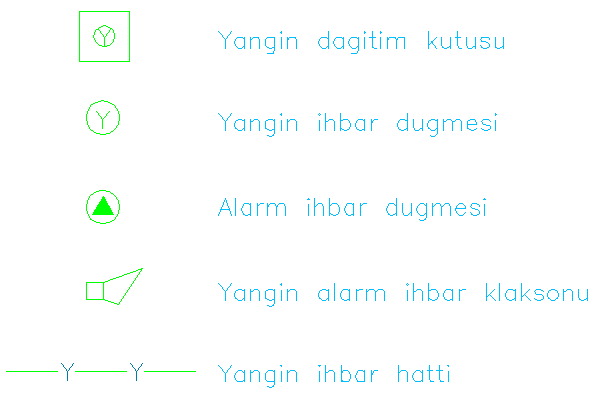 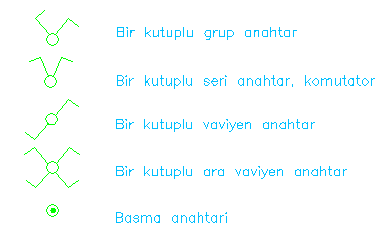 Doğru ve Geometrik Şekillerin Çizimi		: 10pText						: 10pCopy – Move 					: 10pHatch						: 10pOsnap Settings					: 10pŞekiller						: 50pBAŞARILAR Tekin ÖZCAN		Şenol KUMSAR